GELEŽINKELIO KELIO TARPSTOTYJE VALČIŪNAI – JAŠIŪNAI REMONTO DARBŲ PIRKIMO TECHNINĖ SPECIFIKACIJADarbai turi būti atlikti vadovaujantis (aktualiomis redakcijomis):Paprastojo remonto aprašu „Tarpstočio Valčiūnai-Jašiūnai 14 km 10 pk iki 27 km 1 pk paprastojo remonto aprašas“ Nr. 2020.81-PRA-GID-SG (toliau – Aprašas) (priedas Nr. 1);STR 1.06.01:2016 „Statybos darbai. Statinio statybos priežiūra“.STR 1.05.01:2017 „Statybą leidžiantys dokumentai. Statybos užbaigimas. Statybos sustabdymas. Savavališkos statybos padarinių šalinimas. Statybos pagal neteisėtai išduotą statybą leidžiantį dokumentą padarinių šalinimas“.SPAB „Lietuvos geležinkeliai” generalinio direktoriaus 2000-02-17 įsakymu Nr. 47 (su visomis galiojančiomis redakcijomis ir pakeitimais) patvirtintomis taisyklėmis K/111 „Geležinkelio kelio priežiūros taisyklės“.SPAB „Lietuvos geležinkeliai” generalinio direktoriaus 2000-07-12 įsakymu Nr. 210 (su visomis galiojančiomis redakcijomis ir pakeitimais) patvirtintomis taisyklėmis K/138 „Geležinkelio kelio remonto darbų priėmimo taisyklės“.SPAB „Lietuvos geležinkeliai” generalinio direktoriaus 1999-01-18 įsakymu Nr. 11 (su visomis galiojančiomis redakcijomis ir pakeitimais) patvirtinta instrukcija K/078 „Saugaus traukinių eismo užtikrinimo instrukcija remontuojant kelią“. SPAB „Lietuvos geležinkeliai” generalinio direktoriaus 1999-05-31 įsakymu Nr. 120 (su visomis galiojančiomis redakcijomis ir pakeitimais) patvirtinta instrukcija K/118 „Bėgių gardžių su gelžbetoniniais pabėgiais surinkimo, tiesimo, priežiūros ir kelio remonto techniniai nurodymai“.Lietuvos Respublikos susisiekimo ministro 1999-12-30 įsakymu Nr. 452  patvirtintomis taisyklėmis  ADV/003 „Geležinkelio eismo taisyklės“.Lietuvos Respublikos susisiekimo ministro 1997-12-30 įsakymu Nr. 483  patvirtintomis taisyklėmis ADV/002 „Geležinkelių transporto eismo signalizacijos taisyklės“.Lietuvos Respublikos susisiekimo ministro 1996-09-20 įsakymu Nr. 297 (su visomis galiojančiomis redakcijomis ir pakeitimais) patvirtintais nuostatais ADV/001 „Techninio geležinkelių naudojimo nuostatai“.AB „Lietuvos geležinkeliai” generalinio direktoriaus 2003-05-16 įsakymu Nr. Į-229 (su visomis galiojančiomis redakcijomis ir pakeitimais) patvirtintomis taisyklėmis 145/K „Besandūrio kelio tiesimo ir priežiūros taisyklės“.AB „Lietuvos geležinkeliai” generalinio direktoriaus 2013-05-17 įsakymu Nr. Į-489 (su visomis galiojančiomis redakcijomis ir pakeitimais) patvirtintu aprašu 273/SS „Kelio, kelio statinių, žemės sankasos priežiūros ir remonto darbų saugos ir sveikatos technologinių kortelių aprašas“.Lietuvos Respublikos susisiekimo ministro 2005-01-27 įsakymu Nr. 3-36 (su visomis galiojančiomis redakcijomis ir pakeitimais) patvirtintomis Pervažų įrengimo ir naudojimo taisyklėmis.AB “Lietuvos geležinkeliai” generalinio direktoriaus 2009-03-16 įsakymu Nr. Į-199 (su visomis galiojančiomis redakcijomis ir pakeitimais) patvirtintomis taisyklėmis  223/K „Bėgių suvirinimo ir ilgabėgių vežimo taisyklėmis“.AB “Lietuvos geležinkeliai” generalinio direktoriaus 2014-12-18 įsakymu Nr. Į-1157 (su visomis galiojančiomis redakcijomis ir pakeitimais) patvirtintomis taisyklėmis K/114 „Bėgių termitinio suvirinimo taisyklės“.AB “Lietuvos geležinkeliai” generalinio direktoriaus 2001-11-26 įsakymu Nr. Į-456 (su visomis galiojančiomis redakcijomis ir pakeitimais) patvirtinta instrukcija 163/K „Statinių artumo gabaritų taikymo instrukcija“.Iešmo, visiškai parengto įtaisymui kelyje, pervežimo į statybvietę ir įtaisymo technologija ir LST TS 2008 (arba lygiaverčio standarto) ir LST EN 13232 (arba lygiaverčio standarto) techninėmis specifikacijomis.Geležinkelių transporto eismo pertraukų suteikimo taisyklėmis, patvirtintomis AB „Lietuvos geležinkelių infrastruktūra“ generalinio direktoriaus 2020 m. liepos 3 d. įsakymu Nr. ĮS(LGI)-333.Geležinkelio taikmenys. Geležinkelio kelias. Atliktų darbų priėmimas. 1 dalis. Balastuoto kelio darbai. Bėgių kelias LST EN 13231-1 arba lygiaverčiu standartu.Geležinkelio taikmenys. Geležinkelio kelias. Atliktų darbų priėmimas. 3 dalis. Bėgių šlifavimo ir frezavimo bei geležinkelių kelio išlyginimo darbų priėmimas LST EN 13231-3 arba lygiaverčiu standartu.Geležinkelio taikmenys. Bėgių kelias. Bėgių kelio geometrijos kokybė. 1 dalis. Bėgių kelio geometrijos apibūdinimas LST EN 13848-1 arba lygiaverčiu standartu.Geležinkelio taikmenys. Geležinkelio kelias. Atliktų darbų priėmimas. 2 dalis. Balastuoto kelio darbai. Iešmai ir bėgių sankryžos LST EN 13231-2 arba lygiaverčiu standartu.AB „Lietuvos geležinkeliai” generalinio direktoriaus 2003-06-18 įsakymu Nr. Į-278 (su visomis galiojančiomis redakcijomis ir pakeitimais) patvirtinta instrukcija 192/K „Geležinkelio sankasos priežiūros instrukcija“.AB „Lietuvos geležinkeliai” generalinio direktoriaus 2001-10-31 įsakymu Nr. 432 (su visomis galiojančiomis redakcijomis ir pakeitimais) patvirtinta instrukcija 147/K „Kelio statinių priežiūros instrukcija“.AB „Lietuvos geležinkeliai“ generalinio direktoriaus 2010-04-21 įsakymu Nr. Į-304 (su visomis galiojančiomis redakcijomis ir pakeitimais) patvirtintomis taisyklėmis  245/AA „Signalizacijos įrenginių kabelių tiesimo taisyklėmis“.AB „Lietuvos geležinkeliai“ generalinio direktoriaus 2005-07-08 įsakymu Nr. Į-417 (su visomis galiojančiomis redakcijomis ir pakeitimais) patvirtintomis taisyklėmis  187/AA „Geležinkelių signalizacijos įrenginių montavimo taisyklės“. AB „Lietuvos geležinkeliai“ generalinio direktoriaus 2001-12-29 įsakymu Nr. 520 (su visomis galiojančiomis redakcijomis ir pakeitimais) patvirtintomis taisyklėmis  165/AA „Geležinkelių signalizacijos įrenginių priėmimo naudoti taisyklėmis“.AB „Lietuvos geležinkeliai“ generalinio direktoriaus 2014-10-14 įsakymu Nr. Į-959 patvirtintu įmonės standartu ĮST 1005384.7:2014 Geležinkelio pervažų dangų parinkimas ir įrengimas arba lygiaverčiu standartu. Kitais galiojančiais teisės aktais ir norminiais dokumentais, kiek jų reguliavimo sritis yra susijusi su Pirkimo objektu. Reikalavimai darbų vykdymuiTiekėjo darbuotojai turi turėti pažymėjimus, suteikiančius teisę dirbti geležinkelio apsaugos zonoje. Rangovui po sutarties pasirašymo bus pateikiamas sąrašas priemonių dėl darbų atlikimo (aktas – leidimas) ir Rangovas jo pagrindu turės parengti paskyrą – leidimą;Rangovas per 5 kalendorines dienas nuo sutarties įsigaliojimo dienos parengia, suderina su Užsakovu ir pateikia Užsakovui darbų atlikimo grafiką; Rangovui pavedama atlikti visus reikiamus paruošiamuosius darbus – statybvietės aptvėrimą, laikinų privažiuojamųjų kelių, laikinų inžinerinių tinklų (elektros) įrengimą, taip pat baigiamuosius darbus – demontuotų medžiagų ir gaminių gražinimą Užsakovui ir, esant būtinybei, jų utilizavimą. Visas paruošiamųjų ir baigiamųjų darbų išlaidas Rangovas privalo įtraukti į pasiūlymo kainą.Esant būtinumui Rangovas savo lėšomis turi inicijuoti papildomus, Apraše ir šioje techninėje specifikacijoje nenumatytus tyrimus, matavimus, reikalingus sėkmingam projekto įgyvendinimui.Rangovas vadovaudamasis galiojančių instrukcijų reikalavimais vykdo kilnojamųjų signalinių kelio ženklų pastatymą/nuėmimą bei  signalininkų skyrimą.Rangovas privalo spręsti visas problemas, susijusias su privažiavimu į darbo vietą per trečiųjų asmenų teritoriją bei su trečiųjų asmenų turto sugadinimu.Rangovas organizuoja ir vykdo kelio mašinų, platformų, pusvagonių, vagonų ir kitos darbams reikalingos spec. Technikos atvarymą/nuvarymą iš/į darbo vietą, panaudojimą darbų metu, esant poreikiui savo resursais vykdo krovinio lydėjimą, važtos dokumentų teisingą įforminimą ir pateikimą pagal galiojančią tvarką.Kelio remonto darbai, kuriuos vykdant reikalinga nutraukti riedmenų eismą, atliekami eismo pertraukų metu (eismo pertraukų grafikas su Užsakovu suderintas, jei reikėtų – vykdyti darbus, planuoti dienos metu, pirmadieniais-penktadieniais.Rangovas per 10 (dešimt) darbo dienų nuo sutarties pasirašymo dienos privalo pateikti Užsakovui sutarties vykdymo apimtyje numatomų vykdyti darbų technologines korteles, kuriose turi atsispindėti: technologinių operacijų aprašymas, techninių išteklių ir darbo sąnaudų skaičiavimas, kokybės kontrolės schemos su nurodytais didžiausiais leistinais nuokrypiais, darbo vietų schemos, kuriose pažymėtas mechanizmų ir darbuotojų išsidėstymas, jų judėjimo kryptys, technologinių operacijų atlikimo grafikas, kuriame nurodytas operacijų eiliškumas ir trukmė, darbuotojų saugos ir sveikatos sprendiniai su nurodytomis kolektyvinėmis ir asmeninėmis apsaugos priemonėmis.   Per 5 d.d. nuo sutarties pasirašymo Rangovas teikia Užsakovui paraišką apie reikalingus žvyro kiekius ir pageidaujamus pakrovimo terminus.Rangovo ir Užsakovo atsakomybės susijusios su signalizacijos, ryšių, elektros tiekimo ir kontaktinio tinklo įrenginiais:Už signalizacijos, ryšių, elektros tiekimo ir kontaktinio tinklo įrenginių (bėgių grandinės, pervažų priartėjimo ruožai, šalia kelio esantys kabeliai ir kiti įrenginiai.) išsaugojimą/demontavimą/montavimą ir tinkamą veikimo užtikrinimą atsakingas Rangovas;Už bėgių grandinių elementų pajungimą/atjungimą/tvirtinimą nuo kelio bėgio iki kelio dėžės/drosel-transformatosiaus/movos, vadovaujantis „Geležinkelių signalizacijos įrenginių montavimo taisyklės“ 187/AA taisyklėmis, patvirtintomis AB „Lietuvos geležinkeliai“ generalinio direktoriaus 2005-07-08 įsakymu,  atsakingas Rangovas.Už bėgių grandinių elementų (kabelinių dėžėje, movoje ir pan.) vidinio montažo ir įrangos patikrinimą stotyse atsakingas Užsakovas. Rangovas kiekvieną savaitę pateikia Užsakovui ataskaitą apie už praėjusią savaitę atliktus darbus.Apie darbų užbaigimą Rangovas raštu informuoja Užsakovą, kuriame prašoma skirti komisiją darbų priėmimui. Su prašymu Užsakovas pateikia išpildomąją dokumentaciją susijusią su geležinkelio kelio remonto užbaigimu, kuri nurodyta techninės specifikacijos 5.2. punkte. Užsakovui ir/ar pasamdytam techniniam prižiūrėtojui patikrinus pateiktus dokumentus ir jiems pritarus, Užsakovas skiria komisiją darbų priėmimui. Komisijai priėmus darbus surašomas kelio priėmimo naudoti aktas (Forma K-104).Objektų priėmimas į eksploataciją vykdomas vadovaujantis Geležinkelio kelio remonto darbų priėmimo taisyklėmis K/138, instrukcijomis bei kitais normatyviniais ir teisės aktais nurodytais techninės specifikacijos 2 punkte.Po darbų kelyje pasikeitus kreivių parametrams, Rangovas turi pastatyti naujus apskritiminės kreivės ženklus (reperius) su kreivių duomenimis (reikalavimai ženklams nurodyti 238/K „Techniniai signalinių, kelio, specialiųjų ir saugos ženklų bei šviesoforų skydelių reikalavimai“ instrukcijoje). Reikalavimai medžiagomsSmėlio žvyro mišinys (0/32 frakcijos) – UAB „Žvyro karjerai“ saugojimo aikštelėje Senųjų Trakų GS.Dokumentai, reikalingi pirkimo objekto techninėms savybėms ir kokybei patvirtinti:Dokumentai, kurie turi būti pateikti iki rangos darbų vykdymo pradžios:Nustatyta tvarka užpildyti statybos darbų žurnalai su paslėptų darbų aktais.Atliktų darbų geodezinė (topografinė) nuotrauka (skersiniai profiliai), DWG formatu.Atliktų darbų aktą (Forma K-98).2 priedas. Preliminari darbų atlikimo grafiko forma4 priedas. Viršutinės kelio konstrukcijos medžiagų priėmimo – perdavimo akto formaPlanas/FaktasProjekto/Iniciatyvos pavadinimasDarbų kiekio planassausissausissausissausissausissausissausissausissausissausissausissausisPlanas/FaktasProjekto/Iniciatyvos pavadinimasDarbų kiekio planas1 sav.1 sav.1 sav.2 sav.2 sav.2 sav.2 sav.2 sav.2 sav.2 sav.3 sav.Planas/FaktasProjekto/Iniciatyvos pavadinimasDarbų kiekio planas1234567891011...1Objekto pavadinimas / EP trukmėObjekto pavadinimas / EP trukmėPlanasGardelės surinkimas, km 0FaktasGardelės surinkimas, km 0PlanasKelio klojimas, km 0FaktasKelio klojimas, km 0PlanasSkaldos valymas, km 0FaktasSkaldos valymas, km 0PlanasIlgabėgių iškrovimas, km 0FaktasIlgabėgių iškrovimas, km 0PlanasIlgabėgių įrengimas, km 0FaktasIlgabėgių įrengimas, km 0PlanasBalastavimas,  t. m3 0FaktasBalastavimas,  t. m3 0PlanasGalutinis kelio ištaisymas, km 0FaktasGalutinis kelio ištaisymas, km 0PlanasSandūrų suvirinimas termitu (arba lygiaverčiu būdu), vnt 0FaktasSandūrų suvirinimas termitu (arba lygiaverčiu būdu), vnt 0PlanasIlgabėgių įvedimas į temperatūrinį režimą, km0FaktasIlgabėgių įvedimas į temperatūrinį režimą, km0PlanasIšardymas atskirais elementais, km 0FaktasIšardymas atskirais elementais, km 0Finansai planas, EUR0,000,000,000,000,000,000,000,000,000,000,000,000,00Finansai faktas, EUR0,000,000,000,000,000,000,000,000,000,000,000,000,00Faktinis greitis objekte, km/val.Faktinis greitis objekte, km/val.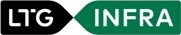 VIRŠUTINĖS KELIO KONSTRUKCIJOS MEDŽIAGŲ PRIĖMIMO - PERDAVIMO AKTAS NR. *                                             VIRŠUTINĖS KELIO KONSTRUKCIJOS MEDŽIAGŲ PRIĖMIMO - PERDAVIMO AKTAS NR. *                                             VIRŠUTINĖS KELIO KONSTRUKCIJOS MEDŽIAGŲ PRIĖMIMO - PERDAVIMO AKTAS NR. *                                             VIRŠUTINĖS KELIO KONSTRUKCIJOS MEDŽIAGŲ PRIĖMIMO - PERDAVIMO AKTAS NR. *                                             VIRŠUTINĖS KELIO KONSTRUKCIJOS MEDŽIAGŲ PRIĖMIMO - PERDAVIMO AKTAS NR. *                                             __________________________________________________________________________________________________________________________________(struktūrinio padalinio pavadinimas)(struktūrinio padalinio pavadinimas)(struktūrinio padalinio pavadinimas)(struktūrinio padalinio pavadinimas)(struktūrinio padalinio pavadinimas)__________________________________________________________________________________________________________________________________(data)(data)(data)(data)(data)Užsakovas Užsakovas RangovasRangovasProjekto kodasProjekto kodasSutarties numerisSutarties numerisObjekto pavadinimasObjekto pavadinimasEil. Nr. Medžiagos pavadinimasMedžiagos pavadinimasMatavimo vienetas **KiekisNaujos medžiagos:Naujos medžiagos:1.1.1.1.2.2.Naudotos medžiagos: Naudotos medžiagos: 2.1.2.2.Perdavė:(pareigos)(parašas)(vardas, pavardė)Priėmė:(pareigos)(parašas)(vardas, pavardė)* Kiekvienam objektui išduodami atskiri aktai ir numeruojami nuo 1.  * Kiekvienam objektui išduodami atskiri aktai ir numeruojami nuo 1.  * Kiekvienam objektui išduodami atskiri aktai ir numeruojami nuo 1.  * Kiekvienam objektui išduodami atskiri aktai ir numeruojami nuo 1.  * Kiekvienam objektui išduodami atskiri aktai ir numeruojami nuo 1.  ** Išduodamų  medžiagų komplektacija ir  matavimo vienetai turi sutapti su SAP sistemoje esančia komplektacija ir nurodytais vienetais.** Išduodamų  medžiagų komplektacija ir  matavimo vienetai turi sutapti su SAP sistemoje esančia komplektacija ir nurodytais vienetais.** Išduodamų  medžiagų komplektacija ir  matavimo vienetai turi sutapti su SAP sistemoje esančia komplektacija ir nurodytais vienetais.** Išduodamų  medžiagų komplektacija ir  matavimo vienetai turi sutapti su SAP sistemoje esančia komplektacija ir nurodytais vienetais.** Išduodamų  medžiagų komplektacija ir  matavimo vienetai turi sutapti su SAP sistemoje esančia komplektacija ir nurodytais vienetais.